Зарегистрировано в Минюсте России 24 марта 2023 г. N 72709ФЕДЕРАЛЬНОЕ АГЕНТСТВО ПО ДЕЛАМ НАЦИОНАЛЬНОСТЕЙПРИКАЗот 20 февраля 2023 г. N 22ОБ УТВЕРЖДЕНИИ ПОРЯДКАРАЗМЕЩЕНИЯ В ИНФОРМАЦИОННО-ТЕЛЕКОММУНИКАЦИОННОЙСЕТИ "ИНТЕРНЕТ" И ПРЕДОСТАВЛЕНИЯ ДЛЯ ОПУБЛИКОВАНИЯ СРЕДСТВАММАССОВОЙ ИНФОРМАЦИИ СВЕДЕНИЙ О ДОХОДАХ, ОБ ИМУЩЕСТВЕИ ОБЯЗАТЕЛЬСТВАХ ИМУЩЕСТВЕННОГО ХАРАКТЕРА, ПРЕДСТАВЛЯЕМЫХАТАМАНОМ ВСЕРОССИЙСКОГО КАЗАЧЬЕГО ОБЩЕСТВА И АТАМАНОМВОЙСКОВОГО КАЗАЧЬЕГО ОБЩЕСТВА, ВНЕСЕННОГО В ГОСУДАРСТВЕННЫЙРЕЕСТР КАЗАЧЬИХ ОБЩЕСТВ В РОССИЙСКОЙ ФЕДЕРАЦИИВ соответствии с частями 16 и 16.2 статьи 5 Федерального закона от 5 декабря 2005 г. N 154-ФЗ "О государственной службе российского казачества" и пунктом 1 Положения о Федеральном агентстве по делам национальностей, утвержденного постановлением Правительства Российской Федерации от 18 апреля 2015 г. N 368 "О Федеральном агентстве по делам национальностей", приказываю:Утвердить прилагаемый Порядок размещения в информационно-телекоммуникационной сети "Интернет" и предоставления для опубликования средствам массовой информации сведений о доходах, об имуществе и обязательствах имущественного характера, представляемых атаманом всероссийского казачьего общества и атаманом войскового казачьего общества, внесенного в государственный реестр казачьих обществ в Российской Федерации.РуководительИ.В.БАРИНОВПриложениек приказу Федерального агентствапо делам национальностейот 20.02.2023 N 22ПОРЯДОКРАЗМЕЩЕНИЯ В ИНФОРМАЦИОННО-ТЕЛЕКОММУНИКАЦИОННОЙСЕТИ "ИНТЕРНЕТ" И ПРЕДОСТАВЛЕНИЯ ДЛЯ ОПУБЛИКОВАНИЯ СРЕДСТВАММАССОВОЙ ИНФОРМАЦИИ СВЕДЕНИЙ О ДОХОДАХ, ОБ ИМУЩЕСТВЕИ ОБЯЗАТЕЛЬСТВАХ ИМУЩЕСТВЕННОГО ХАРАКТЕРА, ПРЕДСТАВЛЯЕМЫХАТАМАНОМ ВСЕРОССИЙСКОГО КАЗАЧЬЕГО ОБЩЕСТВА И АТАМАНОМВОЙСКОВОГО КАЗАЧЬЕГО ОБЩЕСТВА, ВНЕСЕННОГО В ГОСУДАРСТВЕННЫЙРЕЕСТР КАЗАЧЬИХ ОБЩЕСТВ В РОССИЙСКОЙ ФЕДЕРАЦИИ1. Настоящим Порядком устанавливаются правила размещения в информационно-телекоммуникационной сети "Интернет" и предоставления для опубликования средствам массовой информации сведений о доходах, об имуществе и обязательствах имущественного характера, представляемых атаманом всероссийского казачьего общества и атаманом войскового казачьего общества, внесенного в государственный реестр казачьих обществ в Российской Федерации (далее - атаманы), а также сведений о доходах, об имуществе и обязательствах имущественного характера своих супруги (супруга) и несовершеннолетних детей.2. Сведения о доходах, об имуществе и обязательствах имущественного характера, представляемые атаманами, размещаются на официальном сайте всероссийского казачьего общества (далее - официальный сайт).3. На официальном сайте размещаются и предоставляются средствам массовой информации для опубликования следующие сведения о доходах, об имуществе и обязательствах имущественного характера, представляемые атаманами:а) перечень объектов недвижимого имущества, принадлежащих атаману, его супруге (супругу) и несовершеннолетним детям на праве собственности или находящихся в их пользовании, с указанием вида, площади и страны расположения каждого из таких объектов;б) перечень транспортных средств с указанием вида и марки, принадлежащих на праве собственности атаману, его супруге (супругу) и несовершеннолетним детям;в) декларированный годовой доход атамана, его супруги (супруги) и несовершеннолетних детей;г) сведения об источниках получения средств, за счет которых совершены сделки (совершена сделка) по приобретению земельного участка, другого объекта недвижимого имущества, транспортного средства, ценных бумаг (долей участия, паев в уставных (складочных) капиталах организаций), цифровых финансовых активов, цифровой валюты, если общая сумма таких сделок (сумма такой сделки) превышает общий доход атамана, его супруги (супруга) за три последних года, предшествующих отчетному периоду.4. В размещаемых на официальных сайтах и предоставляемых средствам массовой информации для опубликования сведениях запрещается указывать:а) иные сведения (кроме указанных в пункте 3 настоящего Порядка) о доходах атамана, его супруги (супруга) и несовершеннолетних детей, об имуществе, принадлежащем на праве собственности названным лицам, и об их обязательствах имущественного характера;б) персональные данные супруги (супруга), детей и иных членов семей атамана;в) данные, позволяющие определить место жительства, почтовый адрес, телефон и иные индивидуальные средства коммуникации атамана;г) данные, позволяющие определить местонахождение объектов недвижимого имущества, принадлежащих атаману, его супруге (супругу), детям, иным членам семьи на праве собственности или находящихся в их пользовании;д) информацию, отнесенную к государственной тайне или являющуюся конфиденциальной.5. Атаман ежегодно, не позднее 30 апреля года, следующего за отчетным, формирует сведения, указанные в пункте 3 настоящего Порядка, в соответствии с приложением к настоящему Порядку и направляет их в адрес всероссийского казачьего общества.6. Всероссийское казачье общество не позднее четырнадцати рабочих дней со дня поступления от атамана сведений, указанных в пункте 3 настоящего Порядка, размещает их на официальном сайте.7. При поступлении от средства массовой информации запроса о предоставлении сведений о доходах, об имуществе и обязательствах имущественного характера, представляемых атаманами, всероссийское казачье общество:вне зависимости от наличия или отсутствия запрашиваемых сведений на официальном сайте в течение трех рабочих дней со дня поступления запроса сообщает о нем атаману, в отношении которого поступил запрос;если запрашиваемые сведения на официальном сайте отсутствуют, в течение семи рабочих дней со дня поступления запроса предоставляет средству массовой информации сведения, в объеме, предусмотренном пунктом 3 настоящего Порядка;если запрашиваемые сведения размещены на официальном сайте, в течение трех рабочих дней со дня поступления запроса сообщает об этом средству массовой информации с указанием адреса размещения сведений.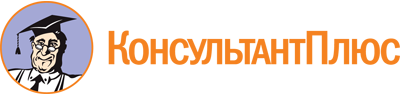 Приказ ФАДН России от 20.02.2023 N 22
"Об утверждении Порядка размещения в информационно-телекоммуникационной сети "Интернет" и предоставления для опубликования средствам массовой информации сведений о доходах, об имуществе и обязательствах имущественного характера, представляемых атаманом всероссийского казачьего общества и атаманом войскового казачьего общества, внесенного в государственный реестр казачьих обществ в Российской Федерации"
(Зарегистрировано в Минюсте России 24.03.2023 N 72709)Документ предоставлен КонсультантПлюс

www.consultant.ru

Дата сохранения: 12.06.2023
 